Interview Question Development WorksheetWhat skill, quality, or characteristic are you looking for? ________________________________What types of answers or comments would show that the person talking, has the above trait?What types of questions could we ask to get those types of answers or comments?Work backwards.  Pose your question.  Do any of the answers or comments fit?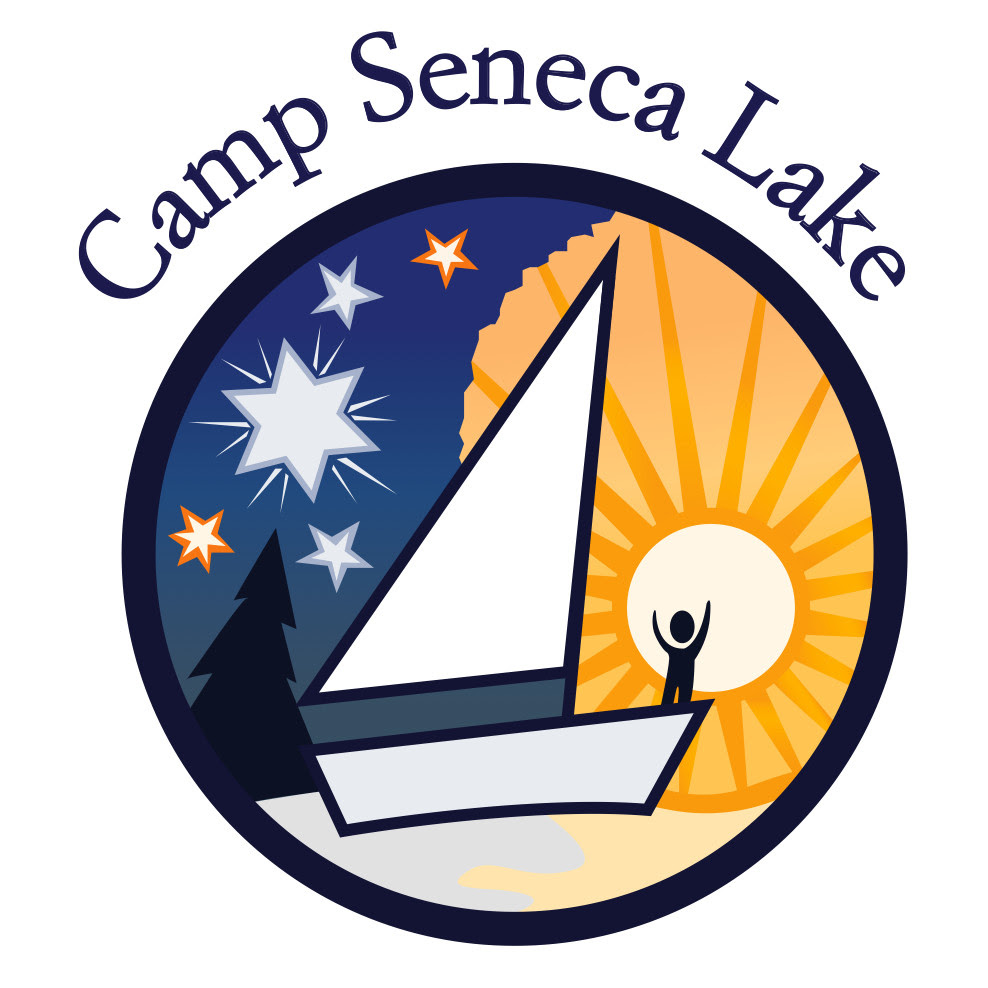 Interview Question Development WorksheetWhat skill, quality, or characteristic are you looking for? ________________________________What types of answers or comments would show that the person talking, has the above trait?What types of questions could we ask to get those types of answers or comments?Work backwards.  Pose your question.  Do any of the answers or comments fit?